THE LION KING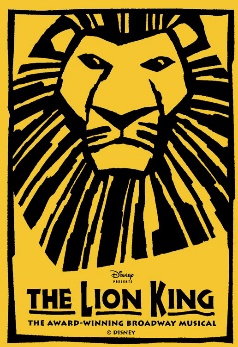 Année de première : 1997Origine : USATHE LION KINGAnnée de première : 1997Origine : USATHE LION KINGAnnée de première : 1997Origine : USATHE LION KINGAnnée de première : 1997Origine : USATHE LION KINGAnnée de première : 1997Origine : USATHE LION KINGAnnée de première : 1997Origine : USATHE LION KINGAnnée de première : 1997Origine : USATHE LION KINGAnnée de première : 1997Origine : USATHE LION KINGAnnée de première : 1997Origine : USATHE LION KINGAnnée de première : 1997Origine : USATHE LION KINGAnnée de première : 1997Origine : USATHE LION KINGAnnée de première : 1997Origine : USATHE LION KINGAnnée de première : 1997Origine : USATHE LION KINGAnnée de première : 1997Origine : USATHE LION KINGAnnée de première : 1997Origine : USATHE LION KINGAnnée de première : 1997Origine : USA